DELIBERAÇÃO 323/CIB/2018A Comissão Intergestores Bipartite, no uso de suas atribuições, ad referendumConsiderando as portarias que normatizam e instituem a Rede de Cuidados à Pessoa com Deficiência.APROVAA habilitação/cadastramento como Serviço de Atenção a Saúde Auditiva na Média e Alta Complexidade para a Otocenter Clínica de Otorrinolaringologia, localizado no município de Criciúma/SC.Esta habilitação segue as exigências da Portaria Consolidada nº 3 e nº de 28 de setembro de 2017, e normas da SES, ficando condicionado o incremento de recurso financeiro no Teto Livre do Estado por conta do Ministério da Saúde, impreterivelmente. Florianópolis, 18 de dezembro de 2018.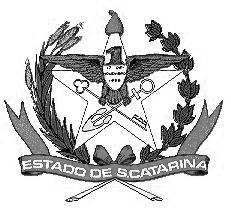 GOVERNO DE SANTA CATARINASECRETARIA DE ESTADO DA SAÚDECOMISSÃO INTERGESTORES BIPARTITEACÉLIO CASAGRANDESIDNEI BELLECoordenador CIB/SESSecretário de Estado da SaúdeCoordenador CIB/COSEMSPresidente do COSEMS